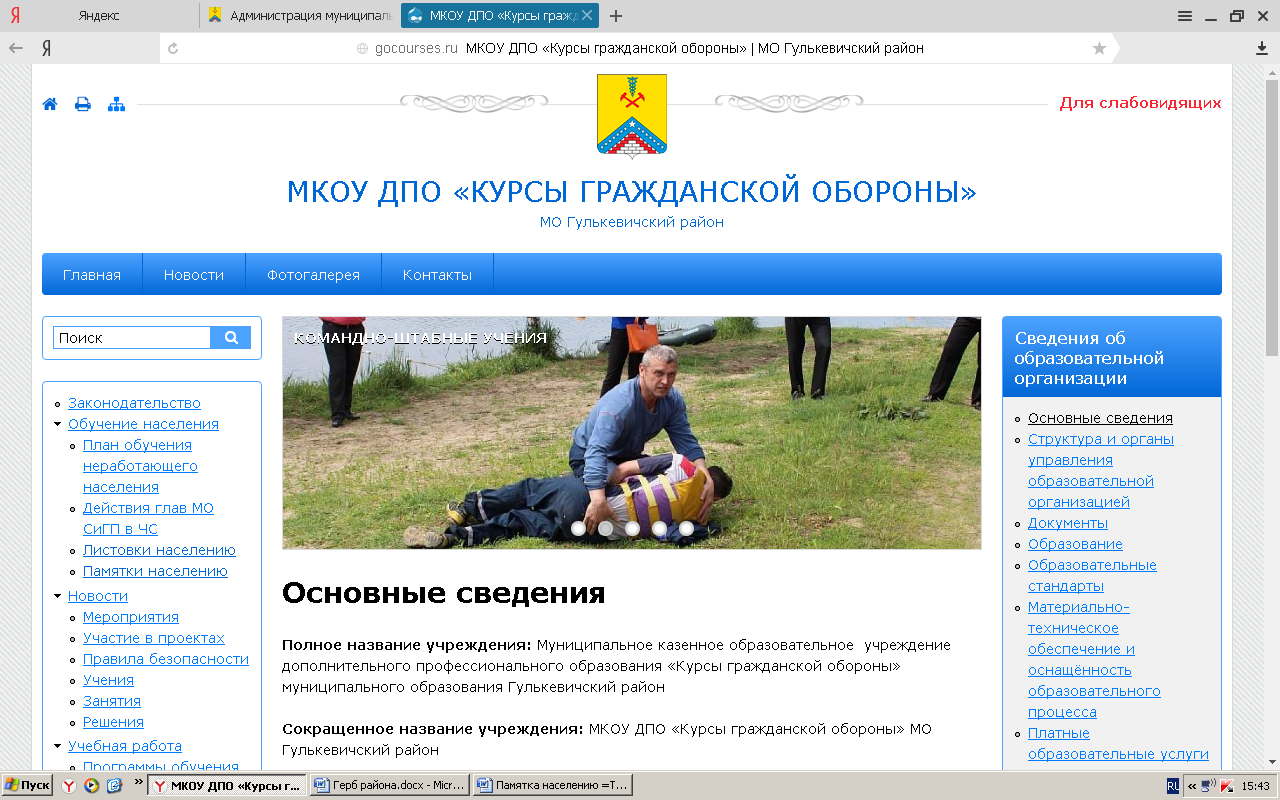 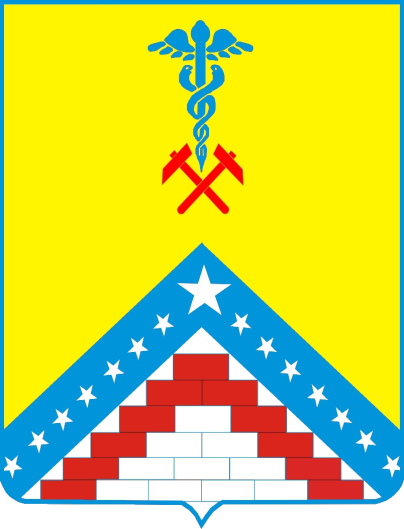 ПТИЧИЙ ГРИПП И ЕГО СИМПТОМЫ У ЛЮДЕЙ.ЛЕЧЕНИЕ И ПРОФИЛАКТИКА ЗАБОЛЕВАНИЯПтичий грипп – это острая инфекционная болезнь птиц, которая характеризуется поражением дыхательных путей, пищеварительной системы и высокой летальностью. Относится к особо опасным инфекциям ввиду того, что штаммы птичьего гриппа обладают высокой степенью вирулентности (способности заражать) и вариабельностью (изменчивостью).Симптомы заболевания у птицИнкубационный период составляет от 20 часов до 2 суток. Болезнь проявляется заторможенностью птицы, снижением яйценоскости. Больная птица жадно пьет. Перья взъерошены, наблюдается покраснение слизистых оболочек, в носовых отверстиях экссудат, перед гибелью наблюдается посинение (цианоз) гребня и сережек. Может наблюдаться диарея, помет приобретает зеленоватый оттенок. Могут отмечаться судороги и нарушения походки.На вскрытии отмечается большое количество кровоизлияний в области дыхательных путей и пищеварительного тракта, в том числе и печени, почек погибшей птицы. Лечение больной птицы не проводится. Птица подвергается уничтожению.Симптомы заболевания у людейДля людей, заразившихся птичьим гриппом от больной птицы характерна следующая симптоматика:лихорадка (повышение температуры до 39 градусов);озноб;головная боль;сухой кашель;фарингит;мышечные боли;конъюнктивит;в тяжелых случаях наблюдается рвота, проблемы с дыханием и развитие пневмонии с последующим летальным исходом;в одном случаев была отмечена диарея, с последующим развитием комы.Лечение птичьего гриппаВ настоящее время специфическими лекарственными препаратами против птичьего гриппа являются ингибиторы нейраминидазы 2-ого поколения и 3-го поколения.Учитывая тяжесть развития заболевания, использование традиционных методов лечения гриппозной инфекции возможно в совокупности со специфической терапией, направленной на возбудителя.Профилактикане разрешать детям играть с дикими и больными птицами;не трогать руками и не использовать в пищу мясо умерших птиц;о случае смерти птицы необходимо известить местного ветеринара;умерших птиц необходимо закопать, предварительно надев респиратор, а после тщательно вымыть руки и сменить одежду;мясо и яйца птиц подвергать тщательной термической обработке;мясо и полуфабрикаты из мяса птицы в холодильнике хранить отдельно от других продуктов;если после контакта с зараженной птицей возникли симптомы ОРВИ, необходимо обратиться к врачу.